Anaerobic Digestion: Putting Microbes to Work! WorksheetAD stands for ____________________________________________.AD is the process in which microorganisms break down biodegradable material without using __________________!Where does AD happen in nature? _______________________________________________________________________________________________________________________________Fill in the blanks in the diagram below: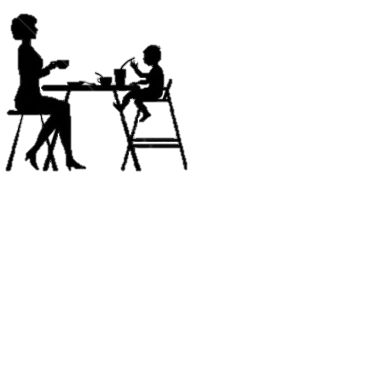 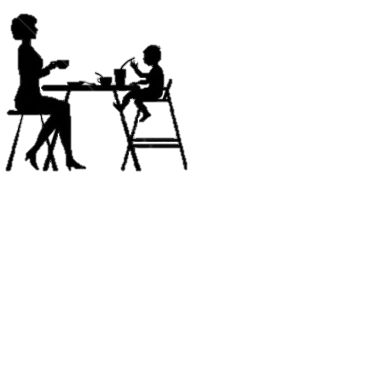 Anaerobic digestion’s main product is gas. Biogas is usually ~70% methane (flammable!) and about 30% CO2. Natural gas, which may be piped into your house, is ~90% methane.For what might you use biogas? ___________________________________________________Anaerobic digestion also produces a nutrient-rich water stream (lots of nitrogen and phosphorous). For what do you think you could use this “waste” product?______________________________________________________________________________Now that you are familiar with anaerobic digestion, think about how it might be different from (or the same as) composting. Write down your ideas: ____________________________________________________________________________________________________________________________________________________________